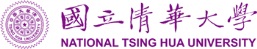 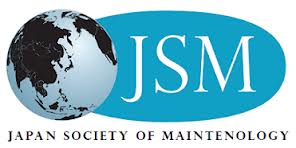 Application FormMaintenance Science Summer School 2021In Hsinchu, TaiwanAugust 9-13, 2021Deadline for application is May 31, 2021Please complete the application form and forward it by e-mail to: kclan@mx.nthu.edu.twName:                        (First name)                       (Last name)*Please write your name as indicated in the passportDate of Birth:      /      /      (YY/MM/DD)  Gender:  □M  /  □FCurrent Position/ Academic Year:                                              Affiliation:                                                                 Residence address:                                                          E-mail:                           @                                    Supervisor’s Name:                                                       Passport Number:                         , 9. Nationality:                                                           Date of Expiry:                              (YY/MM/DD)Please write what motivated your decision to apply for this program